Publicado en España el 16/08/2018 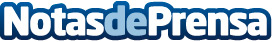 voIPer, operador de voz sobre IP, habla sobre los números inteligentes. ¿Qué son?En la actualidad existen unos números de teléfonos que son conocidos por todos como son los llamados números inteligentes o numeración inteligenteDatos de contacto:Rubén Santaella (RubénSantaealla.es)Diseño y posicionamiento de páginas web615 33 69 60Nota de prensa publicada en: https://www.notasdeprensa.es/voiper-operador-de-voz-sobre-ip-habla-sobre_1 Categorias: Telecomunicaciones Comunicación E-Commerce Innovación Tecnológica http://www.notasdeprensa.es